Источник постоянного напряжения подключен ко входным зажимам цепи. Рассчитать и построить зависимости от времени входного тока, а также тока и напряжения на реактивном элементе классическим и операторным методом.СтудентСхемаПоложение ключаДля следующих вариантовR=6 Ом, L=360 мГн, C=200 мкФ, U=72 ВДля следующих вариантовR=6 Ом, L=360 мГн, C=200 мкФ, U=72 ВДля следующих вариантовR=6 Ом, L=360 мГн, C=200 мкФ, U=72 ВЕгоровразмыкание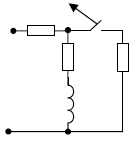 